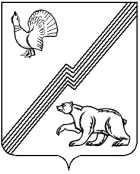 АДМИНИСТРАЦИЯ ГОРОДА ЮГОРСКАХанты-Мансийского автономного округа-ЮгрыПОСТАНОВЛЕНИЕот 03 июня 2021 года							                  № 962-п
О внесении изменений в постановление администрации города Югорска от 12.08.2020 № 1092 «Об утвержденииПоложения об организации и осуществлениимероприятий по работе с детьми и молодежью»В соответствии с Законом Ханты-Мансийского автономного округа-Югры от 25.03.2021 № 18-оз «О регулировании отдельных отношений в сфере реализации молодежной политики в Ханты-Мансийском  автономном округе-Югре».1. Внести в приложение к постановлению администрации города Югорска от 12.08.2020 № 1092 «Об утверждении Положения об организации и осуществлении мероприятий по работе с детьми и молодежью», следующее изменение, признав утратившим силу абзац седьмой пункта 1.2.2.  Опубликовать постановление в официальном печатном издании города Югорска и разместить на официальном сайте органов местного самоуправления города Югорска.3. Настоящее постановление вступает в силу после его официального опубликования.Глава города Югорска                             		                          А.В. Бородкин